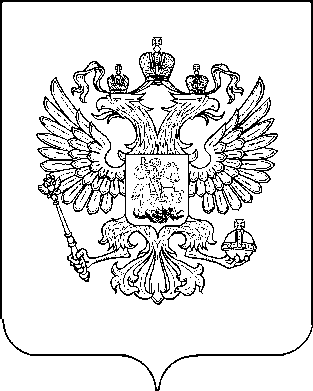 Об определении в Территориальном органе Федеральной службы государственной статистики по Пензенской области должностного лица, ответственного за направление в центральный аппарат Росстата сведений о лице, замещавшем должность федеральной государственной гражданской службы в Территориальном органе Федеральной службы государственной статистики по Пензенской области, которое было уволено (чьи полномочия были прекращены) в связи с утратой доверия за совершение коррупционного правонарушения, для включения в реестр лиц, уволенных в связи с утратой доверия, а также исключения сведений из негоВ соответствии с Положением о реестре лиц, уволенных в связи с утратой доверия, утвержденным постановлением Правительства Российской Федерации от 5 марта 2018 г. № 228 «О реестре лиц, уволенных в связи с утратой доверия»   п р и к а з ы в а ю: Определить Козина Наримана Няилевича – ведущего специалиста-эксперта административного отдела ответственным за направление в центральный аппарат Росстата сведений о лице, замещавшем должность федеральной государственной гражданской службы в Территориальном органе Федеральной службы государственной статистики по Пензенской области, которое было уволено (чьи полномочия были прекращены) в связи с утратой доверия за совершение коррупционного правонарушения (далее – сведения), для включения в реестр лиц, уволенных в связи с утратой доверия, а также исключения сведений из него.Установить, что на период временного отсутствия Козина Н.Н. возложить исполнение полномочий, предусмотренных пунктом 1 настоящего приказа, на начальника административного отдела Иванову Н.В.Признать утратившим силу приказ Пензастата от 9 ноября 2021 г.         № 99-пр «Об определении должностного лица, ответственного за направление сведений в Центральный аппарат Росстата для включения их в реестр лиц, уволенных в связи с утратой доверия, а также исключения сведений из него».Контроль за исполнением настоящего приказа оставляю за собой.Руководитель Пензастата                                                                                     М.А. УхановРОССТАТТЕРРИТОРИАЛЬНЫЙ ОРГАН ФЕДЕРАЛЬНОЙ СЛУЖБЫГОСУДАРСТВЕННОЙ СТАТИСТИКИ ПО ПЕНЗЕНСКОЙ ОБЛАСТИ (ПЕНЗАСТАТ)РОССТАТТЕРРИТОРИАЛЬНЫЙ ОРГАН ФЕДЕРАЛЬНОЙ СЛУЖБЫГОСУДАРСТВЕННОЙ СТАТИСТИКИ ПО ПЕНЗЕНСКОЙ ОБЛАСТИ (ПЕНЗАСТАТ)РОССТАТТЕРРИТОРИАЛЬНЫЙ ОРГАН ФЕДЕРАЛЬНОЙ СЛУЖБЫГОСУДАРСТВЕННОЙ СТАТИСТИКИ ПО ПЕНЗЕНСКОЙ ОБЛАСТИ (ПЕНЗАСТАТ)П Р И К А ЗП Р И К А ЗП Р И К А З     04 апреля 2024 г.	№                       33 -пр	ПензаПенза